VALENTINES EVENING MENUFRIDAY 14TH FEBRUARY 20207PMStartersPan seared Duck Breast - with roasted Beetroot, Beetroot and Port Puree Roasted Mediterranean Vegetables and JusDuo of Goats Cheese Salad - herb rolled soft Cornish Goats Cheese, Hard Goats Cheese Bon Bons with Cauliflower and Vanilla Puree and Heritage TomatoesRoasted Cauliflower and Cumin Volute with Toasted Corn Bread (VEGAN)Mains Roasted Smoked Salmon Fillet with Saffron Creamed Potatoes and Hollandaise SauceFrench Trimmed Chicken Breast or Roast Sirloin Beef with Fondant Potato, Braised Red Cabbage with Port and JusRoasted Butternut Squash with Saffron Mashed Potatoes and Quinoa and Spinach (VEGAN)Selection of VegetablesDessertsStrawberry Mousse with Crème Di Cassis and Raspberry Coulis, berry compote and white chocolate ice creamVegan chocolate cheese cake with berry compoteChocolate brownie, Chantilly cream and berries all wrapped in dark chocolateCheese board + £4Tea/Coffee/Petit Fours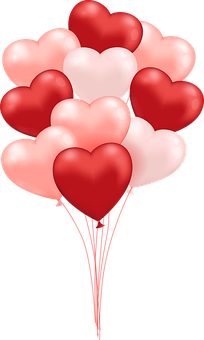 